Running head: HEIGHTS BROCHURE							1Heights BrochureKaren Ann McCayEDL560: External Leadership ManagementColorado State University – Global CampusDr. JazzarJuly 8, 2018ReferencesDean, C. B., Hubbell, E. R., Pitler, H., & Stone, B. J.  (2012).  Classroom instruction that works: Research-based strategies for increasing student achievement, 2nd edition.  Alexandria, VA: ASCD.Fear, A. (2018). Personal Interview.Gardner, D. (2018). Full calendar (Heights Middle School). Retrieved July 6, 2018, from http://heights.fms.k12.nm.us/Full_CalendarGoodwin, B., & Hubbell, E. R.  (2013).  The 12 touchstones of good teaching: A checklist for staying focused every day.  Alexandria, VA: ASCD.McClanahan, M. (2018). Heights Middle School (Farmington municipal schools). Retrieved July 6, 2018, from http://fms.k12.nm.us/HeightsmiddleschoolPinkin, S.  (2016, February 22). Putting standards-based grading into action (Education week).  Retrieved July 6, 2018, from http://www.edweek.org/tm/articles/2016/02/22/putting-standards-based-grading-into-action.htmlScriffiny, P. L. (2008, October). Seven reasons for standards-based grading (Educational leadership). Retrieved July 6, 2018, from phttp://www.ascd.org/publications/educational_leadership/oct08/vol66/num02/Seven_Reasons_for_Standards-Based_Grading.aspxWork, J. (2014, December 04). 3 Peaks and 3 pits of standards-based grading. Retrieved July 6, 2018, from https://www.edutopia.org/blog/peaks-pits-standards-based-grading-josh-work2018-2019get involved!ways to volunteer at Heightssite-based committee (PTO)Christy Anderson(505) 599-8611 ex 5112volunteer coachingDonny Ortiz(505) 599-8611 ex 6067classroom volunteerVickie Clark(505) 599-8611 ex 6067book fairBrianne Salazar(505) 599-8611 ex 6044Standards-Based GradingHeights middle school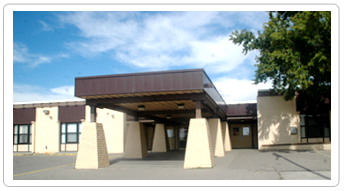 Great Schools for a Great Community!History of HeightsHeights Middle School has served the community of Farmington, NM, since it opened in 1975. The school has endeavored to follow research-based educational practices with innovated technology, proficiency grading, and collaborative learning units for all students.For more information on the history of Heights Middle School, see the district website: fms.k12.nm.us2018-2019welcome!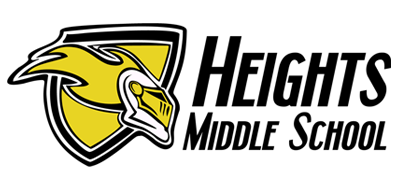 new parent information guideOur SponsorsPapa John’s Pizza 326-7575allstar t-shirts and tropies         326-6333sam’s club 326-3500Heights Middle School3700 college blvd, farmington, nm 87402(505) 599-8611Heights Middle School3700 college blvd, farmington, nm 87402(505) 599-86112018-2019curriculumcommon core state standards2018-2019calendar/events(see heights.fms.k12.nm.us for more)open houseAugust 155:00 pmfirst day of schoolAugust 168:20 ambegiinning of year testingAugust 208:20 ampicture daySeptember 48:20 aminterim testingOctober 88:20 amend of quarter 1October 123:25 pmParent/teacher conferencesNovember 1-24:00 pm-7:00 pm; 8:00am-12:00 pminterim testingDecember 178:20 am2018-2019calendar/events(see heights.fms.k12.nm.us for more)end of quarter 2December 213:25 pmwinter breakDecember 24-January 4All DayParent/teacher conferencesFebruary 14-154:00 pm-7:00 pm; 8:00 am-12:00 pmInterim testingMarch 118:20 amend of quarter 3March 153:20 pmPAARC TestingApril 6-178:20-10:20 amscience & History fair dayApril 26All Daylast day of schoolMay 311:30 pmQuestions? Call us any time!for a monthly calendar view, visit our website:for a monthly calendar view, visit our website:(505) 599-8611heights.fms.k12.nm.us/full_calendarheights.fms.k12.nm.us/full_calendar